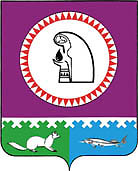 Заключениепо результатам внешней проверки годового отчета об исполнении бюджета муниципального образования городское поселение Андраза 2016 год1. Общие положенияВнешняя проверка годового отчета об исполнении бюджета муниципального образования городское поселение Андра за 2016 год (далее – внешняя проверка, годовой отчет) проведена в соответствии со ст. 157, 264.4 Бюджетного кодекса Российской Федерации (далее – БК РФ), п. 11 ст. 8 Положения о Контрольно-счетной палате Октябрьского района, утвержденного решением Думы Октябрьского района от 23.09.2011 №186, на основании Соглашения с Советом депутатов городского поселения Андра,  плана работы Контрольно-счетной палаты на 2017 год.Целью внешней проверки является проверка годовой бюджетной отчетности главных администраторов бюджетных средств городского поселения Андра за 2016 год на соответствие бюджетному законодательству Российской Федерации, нормативным правовым актам Министерства финансов Российской Федерации, устанавливающих единую методологию и стандарты бюджетного учета и бюджетной отчетности, бюджетному законодательству Ханты-Мансийского автономного округа – Югры, муниципальным правовым актам Октябрьского района, муниципальным правовым актам городского поселения Андра.Задачами внешней проверки являются оценка соответствия правовой базы, регламентирующей исполнение бюджета поселения, бюджетному законодательству, анализ исполнения бюджетных назначений и подготовка заключения на годовой отчет  об исполнении бюджета муниципального образования за 2016 год.1.4. Внешняя проверка произведена на основании документов и материалов, представленных администрацией городского поселения  Андра 08.02.2017, в том числе:- годовой бюджетной отчетности городского поселения Андра (далее – годовая бюджетная отчетность), составляемой в соответствии с приказом Министерства финансов РФ от 28.12.2010 № 191н «Об утверждении  инструкции о порядке составления и представления годовой, квартальной и месячной отчетности об исполнении бюджетов бюджетной системы РФ» (далее - Инструкция № 191н); - прочих нормативных правовых актов и материалов, представленных администрацией городского поселения по запросу Контрольно-счетной палаты.Проект решения Совета депутатов городского поселения Андра «Об исполнении бюджета муниципального образования городское поселение Андра за 2016 год» поступил  06.03.2017  (далее – годовой отчет об исполнении бюджета).1.5. Внешняя проверка проводилась выборочным методом. В ходе проверки использовались аналитические процедуры: анализ, сопоставление, группировка данных. 2. Оценка соответствия правовой базы, регламентирующей исполнение бюджета, бюджетному законодательству2.1. Утверждение бюджета поселения на 2016 год обеспечено до начала финансового года. Бюджет городского поселения Андра утвержден решением Совета депутатов городского поселения Андра от 24.12.2015 № 53 «О бюджете муниципального образования городское поселение Андра на 2016 год» (далее – Решение о бюджете). Предельные значения его параметров, установленные Бюджетным кодексом РФ, соблюдены. 2.2. В соответствии со ст. 9, 21 БК РФ  перечень и коды целевых статей расходов бюджетов устанавливаются финансовым органом, осуществляющим составление и организацию исполнения бюджета, если иное не установлено настоящим Кодексом.Перечень и коды целевых статей расходов бюджетов, финансовое обеспечение которых осуществляется за счет межбюджетных субсидий, субвенций и иных межбюджетных трансфертов, имеющих целевое назначение, определяются в порядке, установленном финансовым органом, осуществляющим составление и организацию исполнения бюджета, из которого предоставляются указанные межбюджетные субсидии, субвенции и иные межбюджетные трансферты, имеющие целевое назначение.      Распоряжением администрации городского  поселения от 28.12.2015№62 утвержден Порядок применения перечня кодов целевых статей бюджета городского поселения Андра (далее – Порядок применения кодов целевых статей).Постановлением администрации городского поселения Андра от 14.11.2016 №517 утверждена муниципальная программа «Энергосбережение и повышение энергетической эффективности на территории городского поселения Андра на период 2016-2020 годов».В паспорте программы объем финансирования на 2016 год установлен 150,25 тыс. руб., при этом в бюджете поселения, в Порядке применения кодов целевых статей расходов по данной программе не утверждено.2.3. Замечания по Решению о бюджете и бюджетной росписи:2.3.1. К пункту 16: Абзац 5 «изменение бюджетной классификации доходов и расходов бюджета городского поселения Андра без изменения целевого направления средств…» в части изменения классификации доходов дублирует пункт 7 Решения о бюджете, кроме того сводная бюджетная роспись не предусматривает бюджетную классификацию доходов.2.3.2. Приложением № 2 установлен объем межбюджетных трансфертов, получаемых из других бюджетов бюджетной системы РФ, в ред. от 24.12.2015 № 53 в сумме                 23 326,7 тыс. руб., при этом пунктом 17 текстовой части Решения о бюджете установлен объем межбюджетных трансфертов, получаемых из других бюджетов бюджетной системы РФ, в сумме 0,0 тыс. руб. Таким образом, в нарушение пункта 3 статьи 184.1 БК РФ текстовой частью Решения о бюджете не утвержден объем межбюджетных трансфертов, получаемых из других бюджетов бюджетной системы Российской Федерации.2.3.3. Пунктом 18 Решения о бюджете в ред. от 24.12.2015 № 53 установлено утвердить объем расходных обязательств, осуществляемых за счет субвенций из федерального бюджета, иных межбюджетных трансфертов и бюджета ХМАО-Югры и бюджета Октябрьского района на 2016 год согласно приложению 9, при этом в приложении 9 в объем расходных обязательств не включены иные межбюджетные трансферты из бюджета Октябрьского района, передаваемые в рамках муниципальной программы «Управление муниципальной собственностью Октябрьского района на 2016-2020 годы» в сумме 96,0 тыс. руб. 2.3.4. В нарушение пункта 1 статьи 107 БК РФ Решением о бюджете в ред. от 24.12.2015 № 53 не установлен предельный объем муниципального долга.2.3.5. В Приложении № 1 к Решению о бюджете в ред. от 24.12.2015 № 53 код бюджетной классификации источников финансирования дефицита бюджета «Изменение остатков средств на счетах по учету средств бюджета» не соответствует установленному Приказом Министерства Финансов РФ от 01.07.2013 № 65н «Об утверждении Указаний о порядке применения бюджетной классификации Российской Федерации» (далее – Приказ  № 65н).2.3.6. В нарушение п. 6 ст. 107 БК РФ в Решении о бюджете в ред. от 28.04.2016 № 16, от 07.06.2016 № 19, от 31.08.2016 № 23, от 22.12.2016 № 48, от 30.12.2016 № 52 в составе верхнего предела муниципального долга не указан верхний предел долга по муниципальным гарантиям. 2.3.7. В Приложении № 3 к Решению о бюджете в ред. от 24.12.2015 № 53 «Перечень администраторов доходов бюджета» не установлен администратор доходов по КБК 000 1 11 05013 10 0000 120 «Доходы, получаемые в виде арендной платы за земельные участки, государственная собственность  на  которые не разграничена, и которые расположены в границах поселений, а также средства от продажи права на заключение договоров аренды указанных земельных участков», 000 1 14 06013 10 0000 430 «Доходы от продажи земельных участков, государственная  собственность на которые не разграничена и которые расположены в границах поселений».2.3.8. Пунктом 17 текстовой части Решения о бюджете в ред. от 28.04.2016 № 16 установлен объем межбюджетных трансфертов, получаемых из других бюджетов бюджетной системы РФ, в сумме 23 326,7 тыс. руб., что не соответствует объему межбюджетных трансфертов, получаемых из других бюджетов бюджетной системы РФ, утвержденному Приложением № 2 в сумме 23 372,9 тыс. руб. 2.3.9. В Приложении № 1 к Решению о бюджете в ред. от 28.04.2016 № 16 размер источников финансирования дефицита бюджета не соответствует показателям по доходам и расходам бюджета.2.3.10. Пунктом 18 Решения о бюджете в ред. от 30.12.2016 № 52 установлено утвердить объем расходных обязательств, осуществляемых за счет субвенций из федерального бюджета, иных межбюджетных трансфертов и бюджета ХМАО-Югры и бюджета Октябрьского района на 2016 год в сумме 8 607,38 тыс. руб. согласно приложению 9, при этом по данным приложений 9 и 2 указанный объем составляет 8 758,5 тыс. руб. 2.3.11. В Приложении № 1 к Решению о бюджете в ред. от 30.12.2016 № 52 не указан размер источников финансирования дефицита бюджета по КБК 000 01 00 00 00 00 0000 000.2.3.12. В решении о бюджете от 24.12.2015 №53 по КБК 650 0106 4010002040 на сумму 22,0 тыс. руб. установлена счетная ошибка.2.3.13. В нарушение Приказа Министерства Финансов РФ от 01.07.2013 № 65н «Об утверждении Указаний о порядке применения бюджетной классификации Российской Федерации» (далее – Приказ № 65н) в решении о бюджете от 30.12.2016 №52 в Приложении №8 по подразделу 1101 утверждены расходы «Массовый спорт», а не «Физическая культура», по КБК 650 0410 4010002400 200, 650 1101 410000590 200 утверждены расходы «Закупка товаров, работ., услуг для государственных нужд»; по КБК 650 0401 1930185060 121 утверждены расходы «Расходы на реализацию мероприятий по содействию трудоустройства граждан»; по КБК 650 0401 19630185060 120 утверждены расходы «Основное мероприятие «Реализация мероприятий по содействию трудоустройства граждан»; по КБК 650 0401 19301S5060 100 утверждены расходы «Подпрограмма содействие трудоустройству граждан», расходы на обеспечение деятельности казенного учреждения культуры отражены по  видам расходов 120 «Расходы на выплаты персоналу государственных (муниципальных) органов».2.3.14. В нарушение статьи 184.1 Бюджетного Кодекса РФ, п. 8 статьи 11 Положения о бюджетном процессе в городском поселении Андра, утвержденного решением Совета депутатов гп. Андра от 22.12.2016 №47  в решении о бюджете расходы по КБК 650 0401 1930185060 100 в объеме 404,1 тыс. руб. утверждены без разбивки по подгруппам видов расходов.2.3.15. В нарушение приказа Комитета по управлению муниципальными финансами от 21.12.2015 №65 (в ред. от 27.10.16 г. №52) «О порядке определения перечня и кодов  целевых статей и видов расходов бюджетов, финансовое обеспечение которых осуществляется за счет межбюджетных субсидий, субвенций и иных межбюджетных трансфертов, имеющих  целевое назначение,  предоставляемых из бюджета Октябрьского района городским и городским поселениям в границах Октябрьского района на 2016 год»,  решения Думы Октябрьского района от 16.12.2015 № 28 «О бюджете муниципального образования Октябрьский район на 2016 год» (в ред. от 16.12.2016 №150), постановлений администрации Октябрьского района об утверждении муниципальных программ  в Решении о бюджете (в ред. от 30.12.2016 №52) муниципальная  программа «Улучшение  условий  и охраны  труда, развитие  социального  партнерства в муниципальном  образовании Октябрьский  район  на 2016-2020  годы» отражена по КБК 1930185060; срок реализации муниципальных программ отражен с 2014, а не с 2016 года  «Развитие транспортной  системы муниципального  образования Октябрьский  район на 2014-2020  годы», «Развитие  физической  культуры и спорта на территории Октябрьского  района на 2014-2020 годы».2.3.16. В соответствии с Порядком определения перечня и кодов целевых статей и видов расходов бюджетов, финансовое обеспечение которых осуществляется за счет межбюджетных субсидий, субвенций и иных межбюджетных трансфертов, имеющих целевое назначение, предоставляемых из бюджета ХМАО - Югры муниципальным районам и сельским округам  ХМАО  - Югры, на 2016 год, утвержденным приказом Департамента финансов ХМАО – Югры от 09 декабря 2015 г. N31-нп расходы  на реализацию мероприятий по содействию трудоустройству граждан должны быть отражены по направлению расходов 85060, расходы на благоустройство территорий муниципальных образований отражены по направлению расходов 82200 «Реализация мероприятий».2.3.17. В приложении №8 к решению о бюджете в ред. от 30.12.2016 №52 данные по КБК 650 11101 0410120800 240 в сумме 5,0 тыс. руб. не соответствуют данным отраженным в Приложениях 5,6.2.3.18. В соответствии со статьей 179.4 БК РФ объем бюджетных ассигнований муниципального дорожного фонда утверждается решением о местном бюджете на очередной финансовый год (очередной финансовый год и плановый период) в размере не менее прогнозируемого объема доходов бюджета муниципального образования, установленных решением представительного органа муниципального образования.Согласно данных приложения №2 к Решению о бюджете в ред. от 24.12.2015               №53 плановый объем поступлений, являющихся источниками формирования дорожного фонда, составляет 1 423,0 тыс. руб. Пунктом 15 утвержден объем бюджетных ассигнований дорожного фонда на 2016 год в сумме 1 445,0 тыс. руб.По данным приложения №2 к Решению о бюджете в ред. от 30.12.2016 №52 плановый объем поступлений, являющихся источниками формирования дорожного фонда, составляет 1 469,2 тыс. руб. Пунктом 15 Решения о бюджете в ред. от 31.08.2016 №23 утвержден объем бюджетных ассигнований дорожного фонда на 2016 год в сумме 1 491,2 тыс. руб., при этом размер дополнительного источника формирования дорожного фонда – доходов, получаемых от аренды земельных участков, не указан.3.Анализ исполнения бюджетных назначений3.1. Основные параметры бюджета.Бюджетные назначения по доходам, расходам, источникам внутреннего финансирования дефицита бюджета утверждены Решением о бюджете от 24.12.2015 № 53 (далее – Утвержденные назначения). В течение отчетного года основные показатели бюджета уточнены 5 раз решениями Совета депутатов от 28.04.2016 №16, от 07.06.2016         № 19, от 31.08.2016 № 23, от 22.12.2016 № 48, от 30.12.2016 № 52, в результате внесенных изменений, бюджетные назначения по доходам бюджета увеличены на 15,7%, по расходам бюджета –  на 16,2%, запланирован дефицит бюджета в сумме 184,5 тыс. руб. (далее – Уточненные назначения).Анализ динамики и исполнения основных параметров бюджета приведен в Таблице №1:Таблица №13.2. Анализ исполнения доходной части бюджета.В соответствии со ст. 41 БК РФ доходы бюджета поселения сформированы за счет налоговых, неналоговых и безвозмездных поступлений в соответствии с нормативами, установленными бюджетным законодательством.Исполнение бюджета поселения по доходам составило 115,8% к утвержденным назначениям, 100,1% – к уточненным, 120,7% - к уровню 2015 года.В соответствии с Решением о бюджете главными администраторами бюджетных средств поселения установлены:- главным администратором доходов, главным администратором источников финансирования дефицита бюджета, главным распорядителем бюджетных средств – администрация поселения;- главным администратором доходов от арендной платы, продаж по земельным участкам, государственная собственность на которые не разграничена и которые расположены в границах поселений – Комитет по управлению муниципальной собственностью администрации Октябрьского района (далее – КУМС);- главным администратором доходов бюджета Российской Федерации, осуществляющим администрирование доходов бюджета поселения – Управление Федеральной налоговой службы по Ханты-Мансийскому автономному округу – Югре.Исполнение доходной части бюджета поселения в разрезе главных администраторов доходов характеризуется следующими данными:Таблица № 2(тыс. руб.)В ходе внешней проверки проанализировано исполнение утвержденных бюджетных назначений в разрезе видов доходов, определены отклонения между фактическим исполнением и утвержденными бюджетными назначениями. Результаты анализа представлены в Приложении № 1 к настоящему заключению. По сравнению с 2015 годом в структуре доходов бюджета поселения значительных изменений не произошло. Доля безвозмездных поступлений составила 61,3%. В течение года плановые назначения по безвозмездным поступлениям от других бюджетов бюджетной системы РФ увеличены на 2 745,1 тыс. руб. или на 11,8%, в том числе:- дотации на поддержку мер по обеспечению сбалансированности бюджетов – увеличены на 520,5 тыс. руб. или на 3,7%;- иные межбюджетные трансферты  - увеличены на 2 224,6 тыс. руб. или на 36,2%, из них 2 710,0 тыс. руб. – дополнительные ассигнования в рамках государственной программы «Развитие жилищно-коммунального хозяйства и повышение энергетической эффективности», иные межбюджетные трансферты на развитие общественной инфраструктуры снижены на 675,1 тыс. руб.Исполнение по безвозмездным поступлениям от других бюджетов составило           26 069,6 тыс. руб. или 100,0% от уточненного плана, 126,5% к уровню 2015 года.Доля дотаций из других бюджетов бюджетной системы Российской Федерации, в течение трех последних отчетных финансовых лет превышает ограничения, установленные п. 3 ст. 136 БК РФ (20%), но не превышает ограничений, установленных п. 4 ст. 136 БК РФ (50%). Исполнение по налоговым доходам бюджета составило 13 172,2 тыс. руб. или 114,0% к утвержденным назначениям, 100,4% - к уточненным, 108,8% - к уровню 2015 года.Удельный вес налоговых поступлений составил 31,0% в общем объеме доходов бюджета.В составе налоговых доходов можно отметить увеличение уровня поступлений по налогу на доходы физических лиц, по имущественным налогам. Доходы по государственной пошлине снизились на 22,6% по отношению к уровню 2015 года. Объем неналоговых поступлений в бюджет поселения составил 3 258,7 тыс. руб. или 179,1% к утвержденным назначениям, 100,0% - к уточненным, 130,3% - к уровню 2015 года.Удельный вес неналоговых поступлений составил 7,7% в общем объеме доходов бюджета.В составе неналоговых доходов бюджета – поступления от аренды, реализации  земельных участков, от аренды муниципального имущества, от оказания платных услуг, поступления от денежных взысканий (штрафов) и иных сумм в возмещение ущерба. Пояснительная записка к годовому отчету носит констатирующий характер и не содержит причин отклонения плановых и фактических показателей. 3.3. Анализ исполнения расходной части бюджета.3.3.1. В течение финансового года объем расходной части бюджета поселения увеличен на 5939,3 тыс. руб. (на 16,2%)  и составил 42 637,0 тыс. руб. Исполнение бюджета поселения по расходам в 2016 году составило 40912,2 тыс. руб. (96,0%).  На конец финансового года объем неиспользованных бюджетных назначений составил 1724,8  тыс. руб., в том числе:- общегосударственные расходы в сумме 799,4 тыс. руб. (54,0 тыс. руб.  резервный фонд, другие общегосударственные вопросы 745,4 тыс. руб.);- на жилищно – коммунальное хозяйство в сумме 920,5 тыс. руб. (453,2 тыс. руб. коммунальное хозяйство, 467,3 тыс. руб. благоустройство).Динамика и исполнение утвержденных бюджетных назначений по разделам и подразделам ведомственной классификации расходов приведены в Приложениях № 2,3. Анализ показал, что в течение года изменение бюджетных назначений по расходам произошло по следующим разделам:1). Расходы на общегосударственные вопросы увеличились на 1963,9 тыс. руб. (18,6%), в том числе:- по функционированию главы, заместителей главы муниципального образования на 188,4 тыс. руб. (7,2%);- по функционированию центрального аппарата и местной администрации                                  расходы  на 326,6 тыс. руб. (4,6%);- по обеспечение деятельности финансовых, налоговых и таможенных органов и органов финансового (финансово-бюджетного) надзора снизились на 22,0 тыс. руб.;- на другие общегосударственные вопросы  на 1470,9 тыс. руб. (213,7%).2). Расходы на национальную  оборону и на национальную безопасность   и правоохранительную деятельность остались без изменений.3).  Расходы на национальную экономику увеличились на 671,5 тыс. руб. (41,2%), в том числе:- на реализацию программы «Содействие занятости населения в ХМАО – Югре на 2016-2020 годы» на 404,1 тыс. руб. (100,0%);- расходы на дорожное хозяйство на 46,2 тыс. руб. (3,2%);- на связь и информатику на 221,2 тыс. руб. (251,4%).4). Расходы на жилищно-коммунальное хозяйство  увеличились на 6249,1  тыс. руб. (98,4%), в том числе:- на реализацию мероприятий в области жилищного хозяйства  снизились на 505,6  тыс. руб. (69,9%);- на реализацию мероприятий в области коммунального хозяйства на 2228,1 тыс. руб. (59,3%);- на реализацию мероприятий по благоустройству поселения  на 4526,7 тыс. руб. (580,0%).	5) Расходы на культуру, кинематографию снизились   на 2945,3 тыс. руб. (21,2%).	6) Расходы на физическую культуру и спорт остались без изменений.Пояснительная записка к годовому отчету носит констатирующий характер и не содержит причин отклонения плановых и фактических показателей. 3.3.2. Объем расходов на содержание органов местного самоуправления  в бюджете  поселения Андра не превышает установленный норматив формирования расходов на содержание органов местного самоуправления   ХМАО – Югры (10300,5 тыс. руб.), утвержденный постановлением Правительства Ханты-Мансийского автономного округа – Югры от 6 августа 2010 г. N 191-п (в ред. от 24.06.2016).3.3.3. Из информации к отчету об исполнении бюджета следует, что в 2016 году средства из резервного фонда не использованы.3.4. Участие в реализации мероприятий государственных и муниципальных  программ.Имеет место нарушение  абзаца первого пункта 2 статьи 179 БК РФ, согласно которого объем бюджетных ассигнований на финансовое обеспечение реализации муниципальных программ утверждается решением о бюджете по соответствующей каждой программе целевой статье расходов бюджета в соответствии с утвердившим программу муниципальным правовым актом местной администрации муниципального образования, передача иных межбюджетных трансфертов без заключения соглашений с нарушением Порядка предоставления межбюджетных трансфертов из бюджета муниципального образования Октябрьский район бюджетам городских и сельских поселений в границах Октябрьского района, утвержденного решением Думы Октябрьского района от 13.11.2008 №460 (в ред. от 21.10.2015 №9) (далее - Порядка предоставления межбюджетных трансфертов).3.4.1. 	За счет средств бюджета района в рамках муниципальной  программы «Развитие физической культуры и спорта на территории Октябрьского района на 2016-2020 годы», утвержденной постановлением администрации Октябрьского района от 15.10.2013 №3735 (в ред. от 26.12.2016 №2841) предусмотрено 5,0 тыс. руб., что соответствует Решению о бюджете, исполнение по программе составило 100,0%. 3.4.2. В бюджете Октябрьского района (в ред. от 16.12.2016 №150) за счет средств бюджета округа в рамках муниципальной программы «Управление муниципальными финансами в Октябрьском районе на 2016 - 2020 годы» на развитие общественной инфраструктуры и реализацию приоритетных направлений развития муниципальных образований поселению утверждены иные межбюджетные трансферты в сумме                936,9  тыс. руб.В муниципальной программе «Управление муниципальными финансами в Октябрьском районе на 2016 - 2020 годы», утвержденной постановлением администрации Октябрьского района от 17.10.2013 (в ред. от 26.12.2016 №3781) расходы на развитие общественной инфраструктуры и реализацию приоритетных направлений развития муниципальных образований утверждены в сумме 27 333,6 тыс. руб. без распределения по сельским и сельским поселениям района, а также без указания направления расходования средств. В нарушение Порядка предоставления межбюджетных трансфертов из бюджета муниципального образования Октябрьский район бюджетам сельских и сельских поселений в границах Октябрьского района, утвержденного решением Думы Октябрьского района от 13.11.2008 №460  (далее - Порядка предоставления межбюджетных трансфертов), положений ст. 142 БК РФ, Решения о бюджете, Приказа Минфина России от 01.07.2013 № 65н «Об утверждении Указаний о порядке применения бюджетной классификации Российской Федерации» (далее – Приказ № 65н) в Соглашении от 12.01.2016 (в ред. от 12.09.2016)  имеет место некорректное применение термина «субсидия». Пунктом 2 Соглашения от 12.01.2016 установлено, что средства направляются на ремонт объектов инженерной и коммунальной инфраструктуры жилищного фонда и благоустройство. Перечень объектов, подлежащих ремонту, не установлен.Понятие объектов инженерной инфраструктуры жилищно-коммунального комплекса в Налоговом кодексе РФ и иных нормативных правовых актах не определено и допускает неоднозначное толкование, при этом в пункте 2 статьи 2 Закона № 210-ФЗ об основах регулирования тарифов, в пункте 24 статьи 1 гражданского Кодекса РФ содержатся определения системы коммунальной инфраструктуры. Согласно которым, система коммунальной инфраструктуры - комплекс технологически связанных между собой объектов и инженерных сооружений, предназначенных для осуществления поставок товаров и оказания услуг в сферах электро-, газо-, тепло-, водоснабжения и водоотведения до точек подключения (технологического присоединения) к инженерным системам электро-, газо-, тепло-, водоснабжения и водоотведения объектов капитального строительства, а также объекты, используемые для обработки, утилизации, обезвреживания, захоронения твердых коммунальных отходов. Определение жилищного фонда содержится в Жилищном кодексе РФ, согласно пункту 1 статьи 19 ЖК РФ жилищный фонд - это совокупность всех жилых помещений, находящихся на территории Российской Федерации. Согласно письму Министерства финансов РФ от 16 августа 2005 г. N 03-06-01-02/27 в состав объектов инженерной инфраструктуры жилищно-коммунального комплекса включаются такие объекты коммунально-бытового назначения, как сооружения и сети водопровода и канализации, котельные, тепловые сети, электрические сети, объекты благоустройства, другие сооружения и коммуникации инженерной инфраструктуры. К ним относятся также эксплуатационно-ремонтные организации, участки, цехи, базы, мастерские, гаражи, складские помещения, предназначенные для технического обслуживания и ремонта объектов коммунального хозяйства (водопроводных, канализационных, теплофикационных, электрических сетей и устройств внутридомового оборудования). Таким образом, в нарушение принципа адресности и целевого характера бюджетных средств, установленного статей 38 БК РФ, в  Соглашении использована некорректная, обобщенная формулировка целей предоставления субсидии. В соответствии с условиями  государственной программы «Создание условий для эффективного и ответственного управления муниципальными финансами, повышения устойчивости местных бюджетов ХМАО – Югры на 2016 - 2020 годы», утвержденной постановлением Правительства ХМАО – Югры от 09.10.2013 №415-п,  Соглашением администрация поселения обязана выделить средства с учетом уровня софинансирования в размере 1 % (9,4 тыс. руб.). В бюджете поселения на реализацию мероприятия утверждено 1171,4 тыс. руб., в т.ч. 3936,9 тыс. руб. за счет бюджета округа, 9,5 тыс. руб. за счет бюджета поселения.Работы оплачены по КБК 650 0501 4060082430 243 в сумме 936,9 тыс. руб., по КБК 650 0501 40600S2430 243 – 9,5 тыс. руб., доля софинансирования соблюдена.Из расшифровки по исполнению расходов следует, что были выполнены работы по ремонту муниципального жилого фонда.3.4.3. За счет средств бюджета района в рамках муниципальной  программы «Управление муниципальной собственностью Октябрьского района на 2016-2020 годы», утвержденной постановлением администрации Октябрьского района от 30.10.2013 №3909 (в ред. от 26.12.2016 №2843) предусмотрено 96,0 тыс. руб. на организацию землеустроительных работ,  что соответствует Решению о бюджете, исполнение по программе составило 96,0 тыс. руб. (100,0%).3.4.4. Бюджетом поселения по КБК 650 0409 1100000000  утверждены  денежные средства на реализацию муниципальной программы «Развитие транспортной системы муниципального образования  Октябрьский  район на 2016- 2020 годы» в сумме 1489,1 тыс. руб., в том числе за счет средств окружного бюджета в размере 411,0  тыс. руб., за счет средств бюджета района – 1058,20 тыс. руб. В соответствии с Приложением №10 «Распределение иных межбюджетных трансфертов  бюджетам  сельских и  сельских  поселений на 2016 год» к решению Думы Октябрьского  района от 16 декабря 2016 года № 150 «О внесении изменений  в решение Думы Октябрьского района от 16.12.2015 № 28 «О бюджете  муниципального образования Октябрьский район на 2016 год» гп. Андра в рамках подпрограммы «Дорожное  хозяйство» муниципальной  программы  «Развитие  транспортной системы муниципального  образования  Октябрьский  район на 2016-2020  годы» расходы на строительство (реконструкцию), капитальный ремонт и ремонт автомобильных дорог общего пользования местного значения утверждены в объеме 411,0 тыс. руб., на реализацию мероприятий в рамках дорожной  деятельности в объеме – 1058,2 тыс. руб.1). В муниципальной программе «Развитие транспортной системы муниципального образования   Октябрьский район на 2016 – 2020 годы», утвержденной постановлением администрации Октябрьского района от 31.10.2013 №3914 (в ред. от 26.12.2016 №2846) на ремонт  автомобильных дорог городских и сельских поселений Октябрьского района бюджетные ассигнования утверждены в сумме 10310,7 тыс. руб. без распределения по городским и сельским поселениям района, а также без указания перечня объектов ремонта.   В соответствии с Соглашением №3 от 29.01.2016 на предоставление иных  межбюджетных трансфертов из окружного бюджета на строительство (реконструкцию, капитальный ремонт и ремонт автомобильных дорог общего пользования местного значения» в рамках данной программы поселению  переданы денежные средства в объеме 411,0  тыс. руб. на ремонт внутрипоселковых дорог гп. Андра по ул. Центральная. Из расшифровки по КБК 0409 1100000000 следует, что в  рамках данного соглашения были осуществлены работы по ремонту участка автомобильной дороги  по ул. Центральная – 432,5 тыс. руб.2). В муниципальной программе «Развитие транспортной системы муниципального образования   Октябрьский район на 2016 – 2020 годы», утвержденной постановлением администрации Октябрьского района от 31.10.2013 №3914 (в ред. от 26.12.2016 №2846) на содержание внутрипоселковых дорог городских и сельских поселений Октябрьского района бюджетные ассигнования утверждены в сумме 373100,9 тыс. руб. без распределения по городским и сельским поселениям района, а также без указания перечня объектов и работ.  В соответствии с Соглашением №3 от 11.01.2016 (в ред. доп. Соглашения 1 дата заключения не указана)  на предоставление иных  межбюджетных трансфертов бюджета Октябрьского района на содержание внутрипоселковых дорог гп. Андра переданы денежные средства в объеме 1058,2 тыс. руб. Из расшифровки по КБК 0409  1100000000 следует, что в  рамках данного соглашения были осуществлены:- выполнение работ по обслуживанию внутрипоселковых дорог -  990,3 тыс. руб.; - приобретение плиты дорожной железобетонной – 67,8 тыс. руб.3.4.5. В соответствии с Соглашением о финансировании поселения на осуществление полномочий по первичному воинскому учету от 11.01.2016  №2  передано 396,0 тыс. руб., финансовые средства освоены в полном объеме.3.4.6. 	В соответствии с Приложением №10 «Распределение иных межбюджетных трансфертов  бюджетам  сельских и  сельских  поселений на 2016 год» к решению Думы Октябрьского  района от 16 декабря 2016 года № 150 «О внесении изменений  в решение Думы Октябрьского района от 16.12.2015 № 28 «О бюджете  муниципального образования Октябрьский район на 2016 год» расходы на реализацию мероприятий  в рамках подпрограммы «Содействие трудоустройству граждан» муниципальной программы «Улучшение условий и охраны труда, развитие социального партнерства в муниципальном образовании Октябрьский район на 2016 – 2020 годы» гп. Андра утверждены в объеме 143,4  тыс. руб. В нарушение Порядка предоставления межбюджетных трансфертов иные межбюджетные трансферты на  расходы на реализацию мероприятий  в рамках подпрограммы «Содействие трудоустройству граждан в объеме 143,4 тыс. руб. переданы  поселению без заключения Соглашения.В бюджете поселения утверждены денежные средства на реализацию муниципальной  программы «Улучшение  условий  и охраны  труда, развитие  социального  партнерства и содействие занятости населения в муниципальном  образовании Октябрьский  район  на 2016-2020  годы» в размере 404,1 тыс. руб., в том числе за счет средств окружного бюджета в размере 143,4 тыс. руб. Исполнение по программе составило 100,0%. 3.4.7. В бюджете Октябрьского района (в ред. от 16.12.2016 №150) за счет средств бюджета округа в рамках муниципальной программы  «Развитие жилищно – коммунального комплекса и повышение энергетической эффективности в  Октябрьском районе на 2016 – 2020 годы» на реконструкцию, расширение, модернизацию, строительство и капитальный ремонт объектов коммунального комплекса бюджету сельского поселения Унъюган утверждено 4686,9  тыс. руб. 1. В муниципальной программе «Развитие жилищно – коммунального комплекса и повышение энергетической эффективности в  Октябрьском районе на 2016 – 2020 годы», утвержденной постановлением администрации Октябрьского района от 30.10.2013 №3911 (в ред. от 26.12.2016 №2835) на капитальный ремонт (с заменой) газопроводов, систем теплоснабжения, водоснабжения и водоотведения для подготовки к осенне – зимнему периоду бюджетные ассигнования утверждены в сумме 113 831,6 тыс. руб. без распределения по городским и сельским поселениям района, а также без указания перечня объектов капитального ремонта.  В бюджете поселения утверждены расходы на реконструкцию, расширение, модернизацию, строительство и капитальный ремонт объектов коммунального комплекса в рамках программы в сумме 4933,7  тыс. руб., в т. ч. 4686,9 тыс. руб. за счет средств бюджета округа; 246,8 тыс. руб. – доля софинансирования за счет средств бюджета поселения.В соответствии с Соглашением на предоставление иных межбюджетных трансфертов окружного бюджета №16 от 29.01.2016 (в ред. от 20.10.16) на реализацию мероприятия по капитальному ремонту (замене) газопроводов, систем теплоснабжения, водоснабжения и водоотведения для подготовки к осенне – зимнему периоду в бюджет поселения  переданы бюджетные ассигнования в сумме 4686,9  тыс. руб., в т.ч. на :- ремонт подземных сетей ТВС мкр. Финский, Центральный (замена труб ТВС на ПП- трубу) - 2474,98  тыс. руб.;- ремонт сетей  ТВС мкр. Финский к д. №6, к д. №53  – 526,92 тыс. руб.;- ремонт сетей тепло-, водоснабжения и водоотведения мкр. Финский, Центральный, Восточный, Набережный (замена труб ТВС на ППУ трубу)  – 1685,0 тыс. руб.Из расшифровки по исполнению расходов по КБК 0502 1010182190 243, 10101S2190 243 следует, что на сумму 4933,7 тыс. руб. был произведен:- ремонт подземных сетей ТВС мкр. Финский, Центральный (замена труб ТВС на ПП- трубу) – 2605,2  тыс. руб.;- ремонт сетей  ТВС мкр. Финский к д. №6, к д. №53  – 554,7 тыс. руб.;- ремонт сетей тепло-, водоснабжения и водоотведения мкр. Финский, Центральный, Восточный, Набережный (замена труб ТВС на ППУ трубу)  – 1773,8 тыс. руб.2. В бюджете Октябрьского района (в ред. от 16.12.2016 №150) за счет средств бюджета округа утверждены бюджетные ассигнования бюджету поселения Андра, передаваемые для благоустройства территории муниципальных образований в сумме 1025,0 тыс. руб. В муниципальной программе «Развитие жилищно – коммунального комплекса и повышение энергетической эффективности в  Октябрьском районе на 2016 – 2020 годы», утвержденной постановлением администрации Октябрьского района от 30.10.2013 №3911 (в ред. от 26.12.2016 №2835) на проведение мероприятий  по благоустройству территории  населенных пунктов, в том числе благоустройство территорий, прилегающих к многоквартирным домам утверждено 6679,0  тыс. руб. без распределения по городским и сельским поселениям района.  В бюджете поселения утверждены расходы в сумме 2156,8 тыс. руб.,  в т.ч. за счет средств бюджета округа 1025,0 тыс. руб.В соответствии с Соглашением на предоставление иных межбюджетных трансфертов окружного бюджета №26 от 05.08.2016 (в ред. от 05.11.2016 №1) бюджету поселения передано 1025,0 тыс. руб. на выполнение работ по благоустройству территории мкр. Восточный вдоль домов 27, 28, 29, 30 - 925,0 тыс. руб.; приобретение и установку детского спортивного  игрового комплекса – 100,0 тыс. руб.Из расшифровки по исполнению расходов на сумму 2150,0 тыс. руб., в т.ч.  по КБК 0503 10401582200 244 (бюджет округа) – 1125,0 тыс. руб. (сумма указана больше, чем утверждена в бюджете и Соглашении), 0503 10401S2200 244 (бюджет поселения – доля софинансирования) – 1025,0 тыс. руб. (сумма указана меньше, чем утверждена в бюджете) следует, что были произведены;- работы по благоустройству территории мкр. Восточный вдоль домов 27, 28, 29, 30 – 1850,0 тыс. руб.; - приобретение и установка (сборка) детского спортивного  игрового комплекса – 250,0 тыс. руб.По данным отчета исполнение составило 97,6 %.3.5. Анализ соответствия дефицита бюджета бюджетному законодательству.Первоначально бюджет поселения сформирован бездефицитным, с учетом всех изменений Решением о бюджете утвержден дефицит бюджета в сумме 184,5 тыс. руб. или 1,1% от годового объема доходов бюджета без учета безвозмездных поступлений. По итогам года бюджет поселения исполнен с профицитом в сумме 1 588,4 тыс. руб., в результате остатки средств на счетах бюджета поселения увеличились со 184,5 тыс. руб. до    1 588,4  тыс. руб.Привлечение кредитов от бюджетов других уровней бюджетной системы РФ в 2016 году не осуществлялось, муниципальный долг городского поселения по итогам отчетного года не изменился и равен нулю. Муниципальные гарантии за счет бюджета городского поселения в отчетном году не предоставлялись. 3.6. Анализ дебиторской, кредиторской задолженности.3.6.1. Дебиторская задолженность поселения, отраженная в форме 0503169, по сравнению с аналогичным периодом 2015 года снизилась на 427,2 тыс. руб. или на 33,3% и на конец 2016 года составляет 854,4 тыс. руб., в том числе:- по услугам связи – 36,1 тыс. руб.;- по коммунальным услугам – 66,1 тыс. руб.;- по приобретению основных средств – 244,7 тыс. руб.;- по приобретению материальных запасов – 254,2 тыс. руб.;- по прочим работам, услугам – 53,8 тыс. руб.;- по платежам в бюджет – 174,2 тыс. руб.;- по расчетам по доходам – 10,2 тыс. руб.;- по расчетам с подотчетными лицами – 15,0 тыс. руб.3.6.2. Кредиторская задолженность бюджета поселения по данным формы 0503169 в течение года увеличилась в 2,4 раза и на конец года составляет 150,1 тыс. руб., в том числе:- по платежам в бюджет  - 83,3 тыс. руб.;- по коммунальным услугам – 63,9 тыс. руб.Проверить достоверность данных по дебиторской, кредиторской задолженности бюджета поселения не представляется возможным, так как в формах бюджетной отчетности 0503110, 0503121, 0503124 данные о начисленных доходах и расходах бюджета поселения равны данным по кассовым поступлениям и выбытиям, что свидетельствует о наличии нарушений при отражении операций на счетах бухгалтерского учета.4. Оценка соблюдения установленных законодательством требований по подготовке и представлению на внешнюю проверку годовой бюджетной отчетности и годового отчета об исполнении бюджета4.1. Состав форм годовой бюджетной отчетности в целом соответствуют требованиям, установленным бюджетным законодательством, при этом в содержании форм имеет место несоответствие данных, которые свидетельствуют о наличии нарушений при отражении операций на счетах бухгалтерского учета, о недостоверности данных отчета о финансовых результатах. 4.2. Бюджетная отчетность предоставлена в сброшюрованном и пронумерованном виде с оглавлением и сопроводительным письмом.4.3. Бюджетная отчетность проверена и принята Комитетом по управлению муниципальными финансами администрации Октябрьского района.4.4. Сумма плановых бюджетных назначений, отраженная в бюджетной отчетности, в годовом отчете об исполнении бюджета по расходам частично не соответствует показателям, утвержденным Решением о бюджете.4.5. В годовой бюджетной отчетности, годовом отчете имеют место нарушения  классификации доходов, расходов бюджета, источников финансирования дефицита бюджета. 4.6. Основные показатели кассового исполнения бюджета в годовом отчете об исполнении бюджета, в основном, соответствуют показателям годовой бюджетной отчетности. 4.7. Справка по консолидируемым расчетам с КУМС сверена и заверена подписями участников консолидируемых расчетов.4.8. В таблице № 6 пояснительной записки отражена информация о проведении инвентаризации с 28.11.2016 по 23.12.2016 перед составлением годовой бюджетной отчетности.4.7. Замечания к годовой бюджетной отчетности.4.7.1. В Отчете об исполнении бюджета (ф. 0503117), Отчете о кассовом поступлении и выбытии бюджетных средств (ф. 0503124) коды источников финансирования дефицита бюджета не соответствует установленным Приказом № 65н.4.7.2. В Отчете о движении денежных средств (ф. 0503123) доходы от продажи земельных участков, государственная собственность на которые не разграничена и которые расположены в границах городских поселений, в сумме 276,1 тыс. руб. отражены как поступления от реализации материальных запасов.4.7.3. В Сведениях об исполнении текстовых статей закона (решения) о бюджете (таблица №3) данные по показателю дефицита бюджета, указанные в графе 1, не соответствуют утвержденным Решением о бюджете. В графе 2 по строке «дефицит бюджета» не отражен результат исполнения.4.7.4. В Справке по заключению счетов бюджетного учета (ф. 0503110) в нарушение Приказа № 65н доходы от продажи земельных участков, государственная собственность на которые не разграничена и которые расположены в границах городских поселений, в сумме 276,1 тыс. руб. отражены по КБК 000 1 14 02050 13 0000 172.4.7.5. В нарушение Приказа № 65н стоимость имущества, переданного поселению из бюджета района, в сумме 1 290,0 тыс. руб. отражена по КБК 000 202 09024 13 0000 151, то есть как «Прочие безвозмездные поступления в бюджеты городских поселений от бюджетов субъектов Российской Федерации».4.7.6. В таблице № 2 не указана сумма экономии по результатам размещения муниципальных заказов.4.7.7. В Балансе (ф. 0503120) по строке 230 «Расчеты по доходам 020500000», в Сведениях о дебиторской задолженности (ф.0503169) отражена дебиторская задолженность по доходам бюджета на начало года в сумме 235,0 тыс. руб., на конец года – 10,2 тыс. руб., при этом в Справке по заключению счетов (ф. 0503110) расхождение по счетам 04011000 «Доходы текущего финансового года» и 040210000 «Поступления в бюджет по доходам» не отражено, что свидетельствует о наличии нарушений при отражении операций на счетах бухгалтерского учета, о недостоверности данных бюджетной отчетности.4.7.8. В нарушение Приказа № 162н дебиторская задолженность по доходам бюджета от собственности и оказания платных услуг отражена по счету 1 205 81 000 «Расчеты с плательщиками прочих доходов».4.7.9. В форме 05030124 «Отчет о кассовом поступлении и выбытии бюджетных средств» наименование видов доходов по налогу на имущество физических лиц, по земельному налогу не соответствуют кодам бюджетной классификации, Приказу № 65н.4.7.10. В Таблице № 7 не отражены сведения о результатах внешней проверки годового отчета об исполнении бюджета за 2015 год и меры, принятые по результатам проверки.4.7.11. В нарушение Инструкции № 191н в форме «Сведения о результатах деятельности» (ф. 0503162) показатели результативности деятельности субъекта бюджетной отчетности в разрезе плановых и фактических показателей в натуральном выражении, характеризующие степень выполнения поставленных перед субъектом бюджетной отчетности целей, отсутствуют.4.7.12. По данным пояснительной записки (ф. 0503160), по данным Отчета о движении нефинансовых активов (ф. 0503168) в бюджет поселения безвозмездно переданы основные средства на сумму 24 021,1 тыс. руб., имущество казны на сумму                   84 929,6 тыс. руб., при этом в Справке по заключению счетов, в Отчете о финансовых результатах отражено безвозмездное поступление имущества на сумму 1 290,0 тыс. руб. Таким образом, в нарушение Приказа № 162н, Приказа № 65н доходы от поступления безвозмездно переданного имущества на счетах бухгалтерского учета не отражены.4.7.13. Из анализа кассовых и фактических расходов бюджета установлено, что фактические расходы соответствуют кассовым расходам бюджета поселения, что не соответствует данным по изменению дебиторской, кредиторской задолженности, отраженным в форме 0503169 «Сведения по дебиторской и кредиторской задолженности», например, по КОСГУ 221 «Услуги связи» кассовые расходы соответствуют фактическим, при этом на начало года дебиторская задолженность – 1,3 тыс. руб., на конец года –              36,1 тыс. руб. 4.7.14. В Отчете об использовании субвенций на исполнение государственных полномочий, субсидий, иных межбюджетных трансфертов, передаваемых в рамках реализации окружных и районных целевых программ, наказов избирателей, средств резервного фонда Октябрьского района указано, что в составе средств дорожного фонда использованы остатки прошлого финансового года в сумме 46,2 тыс. руб., что не соответствует данным годового отчета за 2015 год, данным по формированию дорожного фонда за 2016 год.4.7.15. В пояснительной записке ф. 0503160 указано, что остаточная стоимость основных средств на конец года составляет 37 084,1 тыс. руб., что не соответствует данным баланса (ф. 0503120) – 21 532,8 тыс. руб.4.7.16. В балансе (ф. 0503120) по строке 230 данные по графе 8 в сумме 620,5 тыс. руб. не соответствуют сумме данных по графе 6 в сумме 10,2 тыс. руб. и по графе 7 – 0,0 руб.4.7.17. По данным баланса (ф. 0503120) по строке 177 отражены средства в кассе учреждения на конец года в сумме 10,2 тыс. руб.4.7.18. По данным расшифровки по разделу 0503 работы по отлову бродячих животных отражены по подстатье КОСГУ 225, что не соответствует ее экономическому содержанию.4.7.19. По данным расшифровки по разделу 0503 приобретение и установка  детских спортивных комплексов отражены по подстатье КОСГУ 225, что не соответствует ее экономическому содержанию.4.8. Замечания к годовому отчету об исполнении бюджета.4.8.1. В нарушение ст. 264.5 БК РФ в текстовой части проекта решения Совета депутатов «Об исполнении бюджета муниципального образования городское поселение Андра за 2016 год» отсутствует указание объема одного из основных показателей – дефицита (профицита) бюджета.4.8.2. В приложении № 1, в информационном материале коды бюджетной классификации по видам доходов: «Налог на доходы физических лиц с доходов, полученных физическими лицами в соответствии со статьей 228 Налогового Кодекса Российской Федерации», «Прочие поступления от денежных взысканий (штрафов) и иных сумм в возмещение ущерба , зачисляемые в бюджеты городских поселений» не соответствуют Приказу № 65н).4.8.3. В Приложении № 4 коды бюджетной классификации, наименования источников финансирования дефицита бюджета не соответствуют установленным Приказом № 65н. 4.8.4. В информационном материале об объеме расходных обязательств, осуществляемых за счет субвенций из федерального бюджета, иных межбюджетных трансфертов и бюджета ХМАО-Югры и бюджета Октябрьского района не включены иные межбюджетные трансферты из бюджета Октябрьского района, переданные в рамках муниципальной программы «Управление муниципальной собственностью Октябрьского района на 2016-2020 годы» в сумме 96,0 тыс. руб. 4.8.5. В нарушение пункта 8 статьи 16 Положения о бюджетном процессе, утвержденного решением Совета депутатов от 22.12.2016 № 47 одновременно с годовым отчетом об исполнении бюджета не представлены:- информация о состоянии дебиторской и кредиторской задолженности бюджетополучателей по состоянию на начало и конец отчетного года;- реестр муниципальной собственности на первый и последний день отчетного финансового года. 4.8.6. Пунктом 1.2. проекта предлагается принять к сведению информацию о состоянии муниципального долга городского поселения Андра на 01.01.2017 и о состоянии муниципальных внутренних заимствований на 2016 год, при этом в информационном материале представлена только «Программа муниципальных внутренних заимствований городского поселения Андра на 2016 год».4.8.7. В Приложении №3 годового отчета об исполнении бюджета данные по КБК 650 0104 4010002040 120, 650 0104 4010002040 240, 650 0401 1930185060, 650 0401 19301S5060, 650 0409 1110199990, 650 0409 4030099990, 650 1101 0410120800 200 не соответствуют данным годовой бюджетной отчетности.4.8.8. В Информации об исполнении бюджета муниципального образования городское поселение Андра по разделам, подразделам, целевым статьям и видам  расходов  в ведомственной  структуре  расходов  бюджета за 2016  год данные по КБК 650 650 0409 1110199990, 650 0409 4030099990 утвержденного плана на год не соответствуют данным решения о бюджете, по КБК 650 0801 4070005900 110 и 120, по  650 1101 0410120800 200 уточненного плана и исполнения не соответствуют данным решения о бюджете и данным годовой бюджетной отчетности.									4.8.9. Замечания к отчету об исполнении бюджета аналогичные замечаниям, указанным в п. 2.3.16, 2.3.17 настоящего Заключения.4.8.10. В информационном материале по доходам нарушена группировка поступлений по налогам на имущество.4.8.11. В соответствии со статьей 179.4 БК РФ объем бюджетных ассигнований муниципального дорожного фонда утверждается решением о местном бюджете на очередной финансовый год (очередной финансовый год и плановый период) в размере не менее прогнозируемого объема доходов бюджета муниципального образования, установленных решением представительного органа муниципального образования. В соответствии  с п. 15  Решения о бюджете (в ред. от 31.08.2016 №23)  утвержден объем бюджетных ассигнований дорожного фонда поселения  на 2016 год в сумме 1491,2  тыс. руб., что соответствует данным по расходам бюджета по разделу 0409 «Дорожное хозяйство (дорожные фонды)».В представленном отчете об использовании бюджетных ассигнований дорожного фонда гп. Андра за 2016 год плановый объем доходов представлен в объеме 1491,2  тыс. руб., фактический объем – 1489,1 тыс. руб. 1. Межбюджетные трансферты из окружного бюджета– 1469,2 тыс. руб., при этом трансферты предоставляются из бюджета Октябрьского района;2. Налог на доходы физических лиц с доходов, источником которых является налоговый агент, за исключением доходов, в отношении которых исчисление и уплата налога осуществляется в соответствии со статьями 227, 227.1 и 228 Налогового кодекса РФ – 22,0 тыс. руб., при этом в решении о бюджете в ред. от 31.08.2016 №23 в качестве источника утверждены доходы, получаемые в виде арендной платы  за земельные участки, государственная собственность на которые не разграничена и которые расположены в границах городских поселений, а также средств от продажи  права на заключение договоров аренды указанных земельных участков.3. Остаток средств фонда на 01 января 2016 года – 0,0 тыс. руб. Фактическое исполнение по расходам составило 1489,1  тыс. руб. (100,0%).Средства дорожного фонда направлены на:- Работы по обустройству дорожного ограждения автомобильной дороги Центральная 1 – 430,5  тыс. руб.;- обслуживание внутрипоселковых дорог – 990,3 тыс. руб.;- приобретение дорожных плит – 68,3 тыс. руб. - не использованные бюджетные ассигнования дорожного фонда на 31.12.2016 г. составили  2,1 тыс. руб., при этом в отчете отражено – 0,00 тыс. руб. Выводы:1 Основные характеристики исполнения бюджета муниципального образования городское поселение Андра за 2016 год соответствуют требованиям БК РФ, соблюдены требования к сбалансированности бюджета. Состав показателей, представленных в годовом отчете, не соответствует требованиям БК РФ, Положения о бюджетном процессе муниципального образования городское поселение Андра.2. Состав форм годовой бюджетной отчетности в целом соответствует требованиям, установленным бюджетным законодательством, при этом в содержании форм имеют место нарушения  классификации доходов, расходов бюджета, источников финансирования дефицита бюджета. 3. Данные годового отчета об исполнении бюджета, в основном, соответствуют данным годовой бюджетной отчетности.4. В формах бюджетной отчетности имеют место несоответствия данных, которые свидетельствуют о наличии нарушений при отражении операций на счетах бухгалтерского учета, о недостоверности данных годовой бюджетной отчетности.5. В ходе реализации государственных и муниципальных программ имеют место  нарушение  абзаца первого пункта 2 статьи 179 БК РФ, согласно которого объем бюджетных ассигнований на финансовое обеспечение реализации муниципальных программ утверждается решением о бюджете по соответствующей каждой программе целевой статье расходов бюджета в соответствии с утвердившим программу муниципальным правовым актом местной администрации муниципального образования, передача иных межбюджетных трансфертов без заключения соглашений с нарушением Порядка предоставления межбюджетных трансфертовРекомендации:Контрольно-счетная палата Октябрьского района рекомендует:1. Администрации городского поселения Андра:1.1. Принять меры по соблюдению требований действующего законодательства при отражении операций на счетах бухгалтерского учета, по повышению качества составления годовой бюджетной отчетности, годового отчета об исполнении бюджета.1.2.  Обеспечить  взаимодействие с разработчиками-координаторами муниципальных программ Октябрьского района, обеспечивать долю софинансирования, с целью согласования объемов финансирования, мероприятий  и комплексного подхода  к эффективной реализации программ на территории Октябрьского района. 1.3. Осуществлять заключение Соглашений о передаче иных межбюджетных трансфертов в соответствии с действующим законодательством.1.4. Нормативные правовые акты размещать на официальном сайте поселения.1.5. Привести Проект решения Совета депутатов об исполнении бюджета за 2016 год в соответствие действующему законодательству.1.6. Принять меры по устранению выявленных нарушений, указанных в настоящем заключении, и по недопущению указанных нарушений в дальнейшем.2. Совету депутатов городского поселения Андра рассмотреть отчет об исполнении бюджета муниципального образования городское поселение Андра за 2016 год с учетом вышеизложенных замечаний.Председатель Контрольно - счетной палаты Октябрьского района 					                                  С.В.ПатрактиноваИсполнители:Кашкарова Ольга Николаевна,Шабалина Елена Сергеевна8-34678-20868Муниципальное образованиеОктябрьский районМуниципальное образованиеОктябрьский районМуниципальное образованиеОктябрьский районМуниципальное образованиеОктябрьский районМуниципальное образованиеОктябрьский районМуниципальное образованиеОктябрьский районМуниципальное образованиеОктябрьский районМуниципальное образованиеОктябрьский районМуниципальное образованиеОктябрьский районМуниципальное образованиеОктябрьский районМуниципальное образованиеОктябрьский районКОНТРОЛЬНО-СЧЕТНАЯ ПАЛАТАул.Ленина, д. 40, пгт. Октябрьское, ХМАО-Югра, Тюменской обл., 628100тел. (34678) 2-08-67, факс (34678) 2-08-66e-mail: ksp-duma@oktregion.ru, http://www.oktregion.ruКОНТРОЛЬНО-СЧЕТНАЯ ПАЛАТАул.Ленина, д. 40, пгт. Октябрьское, ХМАО-Югра, Тюменской обл., 628100тел. (34678) 2-08-67, факс (34678) 2-08-66e-mail: ksp-duma@oktregion.ru, http://www.oktregion.ruКОНТРОЛЬНО-СЧЕТНАЯ ПАЛАТАул.Ленина, д. 40, пгт. Октябрьское, ХМАО-Югра, Тюменской обл., 628100тел. (34678) 2-08-67, факс (34678) 2-08-66e-mail: ksp-duma@oktregion.ru, http://www.oktregion.ruКОНТРОЛЬНО-СЧЕТНАЯ ПАЛАТАул.Ленина, д. 40, пгт. Октябрьское, ХМАО-Югра, Тюменской обл., 628100тел. (34678) 2-08-67, факс (34678) 2-08-66e-mail: ksp-duma@oktregion.ru, http://www.oktregion.ruКОНТРОЛЬНО-СЧЕТНАЯ ПАЛАТАул.Ленина, д. 40, пгт. Октябрьское, ХМАО-Югра, Тюменской обл., 628100тел. (34678) 2-08-67, факс (34678) 2-08-66e-mail: ksp-duma@oktregion.ru, http://www.oktregion.ruКОНТРОЛЬНО-СЧЕТНАЯ ПАЛАТАул.Ленина, д. 40, пгт. Октябрьское, ХМАО-Югра, Тюменской обл., 628100тел. (34678) 2-08-67, факс (34678) 2-08-66e-mail: ksp-duma@oktregion.ru, http://www.oktregion.ruКОНТРОЛЬНО-СЧЕТНАЯ ПАЛАТАул.Ленина, д. 40, пгт. Октябрьское, ХМАО-Югра, Тюменской обл., 628100тел. (34678) 2-08-67, факс (34678) 2-08-66e-mail: ksp-duma@oktregion.ru, http://www.oktregion.ruКОНТРОЛЬНО-СЧЕТНАЯ ПАЛАТАул.Ленина, д. 40, пгт. Октябрьское, ХМАО-Югра, Тюменской обл., 628100тел. (34678) 2-08-67, факс (34678) 2-08-66e-mail: ksp-duma@oktregion.ru, http://www.oktregion.ruКОНТРОЛЬНО-СЧЕТНАЯ ПАЛАТАул.Ленина, д. 40, пгт. Октябрьское, ХМАО-Югра, Тюменской обл., 628100тел. (34678) 2-08-67, факс (34678) 2-08-66e-mail: ksp-duma@oktregion.ru, http://www.oktregion.ruКОНТРОЛЬНО-СЧЕТНАЯ ПАЛАТАул.Ленина, д. 40, пгт. Октябрьское, ХМАО-Югра, Тюменской обл., 628100тел. (34678) 2-08-67, факс (34678) 2-08-66e-mail: ksp-duma@oktregion.ru, http://www.oktregion.ruКОНТРОЛЬНО-СЧЕТНАЯ ПАЛАТАул.Ленина, д. 40, пгт. Октябрьское, ХМАО-Югра, Тюменской обл., 628100тел. (34678) 2-08-67, факс (34678) 2-08-66e-mail: ksp-duma@oktregion.ru, http://www.oktregion.ru«06»марта20017 г.№47пгт. Октябрьскоепгт. Октябрьскоепгт. Октябрьскоепгт. Октябрьскоепгт. Октябрьскоепгт. Октябрьскоепгт. Октябрьскоепгт. ОктябрьскоеПредседателю Совета депутатов  городского поселения Андра Р.Э.Климовских Главе городского поселения  АндраГончарук О.В.   Председателю Совета депутатов  городского поселения Андра Р.Э.Климовских Главе городского поселения  АндраГончарук О.В.   Председателю Совета депутатов  городского поселения Андра Р.Э.Климовских Главе городского поселения  АндраГончарук О.В.   ПоказателиУтвержденные назна-чения, тыс. руб. (РСД от 24.12.2015 № 53)Уточненные назначения, тыс. руб. (РСД от 30.12.2016 № 52)Отклонение, %ИсполнениеИсполнениеИсполнениеИсполнениеПоказателиУтвержденные назна-чения, тыс. руб. (РСД от 24.12.2015 № 53)Уточненные назначения, тыс. руб. (РСД от 30.12.2016 № 52)Отклонение, %тыс. руб.к утвержден-ным назна-чениям, %к уточнен-ным назна-чениям, %к 2015 году, %Доходы бюджета36 697,742 452,5115,742 500,5115,8100,1120,7Расходы бюджета36 697,742 637,0116,240 912,2111,596,0109,0Профицит (+), дефицит (-)0,0- 184,5100,0+1 588,4100,0ХХКод администратора доходовНаименование Утвержденные назначенияУточненные назначенияИсполнение Результат исполнения650Администрация поселения 23 380,727 156,127154,2-1,9182Управление Федеральной налоговой службы по ХМАО-Югре11 527,013 101,413 151,4+50,0070КУМС1 790,02 195,02 195,00,0Итого36 697,742 452,542 500,5+48,1